Servicio de Deportes y Promoción de la Salud.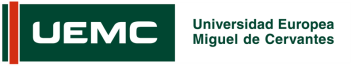 Torneo de pádel Otoño Por favor, rellene todas las casillas que se citan a continuación y envíe el archivo a deportes@uemc.es  NOMBRE Y APELLIDOS DEL CAPITÁN/A                                                                                 DNI  CAPITÁN/A                       NOMBRE DEL EQUIPOTELÉFONO DEL CAPITÁN/A                                                CORREO ELECTRÓNICO CAPITÁN/A                                          HORA DE FIN  NOMBRE Y APELLIDOS DEL OTRO MIEMBRO DEL EQUIPO TALLA DE ROPA CAPITÁN/ATALLA DE ROPA DEL OTRO COMPONENTE DEL EQUIPO*la talla de ropa es sujeta a Stock DisponibleNOTA:Los inscritos en la presente hoja autorizan que las imágenes tomadas durante el desarrollo de la actividad podrán ser utilizadas por el Servicio de Deportes y Promoción de la Salud de la UEMC en alguna de las publicaciones promocionales de las actividades que el mismo desarrolla, tales como la página web, revistas o publicaciones, montajes multimedia, etc. así como el uso de su imagen, nombre y voz en cualquier medio y a través de cualquier forma de comunicación, incluida la publicidad y/o promoción de las actividades. La autorización y la cesión de derechos expuestos en la presente se hacen de manera gratuita. Para ejercitar sus derechos de modificación de datos o de cualquier otra índole deberá notificarlo a través del e-mail deportes@uemc.es